Pilegrimsvandring i trusopplæringa: Vandring, undring og eksistensielle spørsmål: Inspirasjonsark 4 frå Pilegrimsvandring i trusopplæringa, VID 2019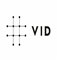 Ei pilegrimsvandring fremjar barn og unges meiningsdanning og undring ved å:Bidra til andeleg utvikling hos unge, altså relasjonar til seg sjølv, andre, naturen og det transcendente (Gud).Samarbeide med personar i lokalsamfunnetSøkje involvering og meir kontakt mellom generasjonarOpne for bibel- og kyrkjehistorisk formidlingTematisere dei diakonale verdiane nestekjærleik, inkluderande fellesskap, vern om skaparverket og kamp for rettferd.Gjennom mål 1 (unges åndelige utvikling) vert også måla 2-5 konkretiserte.Ei pilegrimsvandring må ikkje fyllast med mest mogleg innehald, men heller leggje til rette for undring og refleksjon. Dette kan eksempelvis skje gjennom å gi deltakarane «tenkje-oppgåver» der vi utforskar spørsmål, gjerne ved å bruke Gudsperla og eg-perla i Kristuskransen; for andre perler i Kristuskransen, sjå Inspirasjonsark 3 frå Pilegrimsvandring i trusopplæringa.• Kva for positive/viktige hendingar gjer meg til meg? • Kva kan eg bety for andre?• Kva er kjærleik?• Kva er det å tru på noko?Metodikk: type vandringar:Byvandringar på 4-7 kilometerKortvandringar på 1-2 milLangvandringar med overnatting over to dagar.Dei ytre rammene gjev føringar for korleis ei vandring kan fremje undring og utforskning av eksistensielle tema.Til grunn for dei ulike refleksjonsprosessane ligg det som blir omtalt som ABC-metodikk:Gjer noko aktivt; aktiviser deg fysisk og mentaltGjer noko saman; i ei gruppe, over tidGjer noko meiningsfullt; dyrk undring, nærvær, openheit og verdiorientering.Avhengig av deltakarane sin motivasjon og lengda på vandringa vil deltakarane bli bedne om å gjennomføre små øvingar som fremjar nærvær, undring og stillheit åleine.  medan dei går, i gruppe ,–ved stoppa og etter å ha komme fram til målet,. Meir informasjon om vandringar kan de finne i Jordvenn – venn med hele skaperverket (IKO-forlaget og Samisk kirkeråd 2018), sjå særleg s 43 som forklarer seks fasar (utsending; vandring åleine eller to og to; tre-fem stoppestader; små medvit-øvingar undervegs; avslutning; etterarbeid).Kortvandringar:Utforsking av grunnleggjande allmenne og opne spørsmål som medvit-øvingar undervegs:Legg opp til tre-fem stopp undervegs, ved stader eller naturelement; del gjerne frå Bibelen eller kristen litteratur, men også frå andre kjelder.Ved eit av stoppa: Avslutt med å be alle grunne på ein tanke/tema; til dømes «Kva er kjærleik?» (lista er utømmeleg)Ved ein annan av stoppa: Avslutt med å be om vidare utforsking hos den enkelte: «Tenk på ei positiv/viktig hending i livet mitt som gjer meg til den eg er, og prøv å lage eit spørsmål av denne erfaringa»Helst to av etappane bør vere stille vandring  - etter ulike stopp –  naturleg etter at oppgåve 2 og 3 er gjeve – Deling av erfaringar ved avslutning.Langvandringar:Same som punkt 1-5 over, med opning  for meir refleksjon undervegs eller i etterkant: 6. Samtalesamling som del av avslutninga (ikkje større grupper enn ti personar), der alle vert bedne om å presentere eit allment spørsmål gjennom det sjølvopplevde. 7. Gruppa finn ut om nokre av dei allmenne spørsmåla handlar om det same, og set desse saman under ei felles nemning.8. Gruppa vert einige om eit spørsmålstema frå lista med ålmenne spørsmål forankra i sjølvopplevde hendingar som dei ynskjer å samtale rundt; personen med den sjølvopplevde hendinga må vera viljug til å seie meir om denne erfaringa, og alle kan spørje. Heile denne prosessen kan ta minst en time og kan gjerne avsluttast med ein runde der deltakarane fortel om korleis dei opplevde samtalen.Kva deltakarane kan oppleve/oppnå:Tilhøyring/fellesskap.Erfare omgjevnader som gjev meining.Eit heilskapleg perspektiv som dekkjer kroppens sosiale, eksistensielle og andelege behov.Tryggleik for å utforske samanhengen mellom store spørsmål og store svar i eige liv.Openheit, nærvær og motivasjon for å gjere det viktige.Lære noko av andre; dele erfaringar.Å vere audmjuk og ærleg.Takksemd for å vere til, vere den ein er og oppleve meining.Forsoning, endring, myndiggjering.Utvikle nye relasjonar/ny sjølvforståing.foto: Jane Dahl Sogn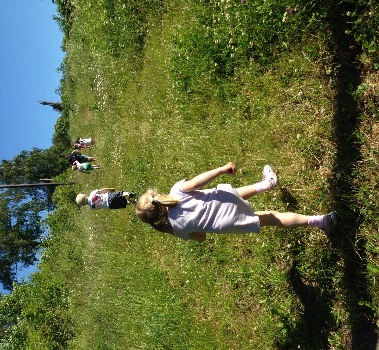 